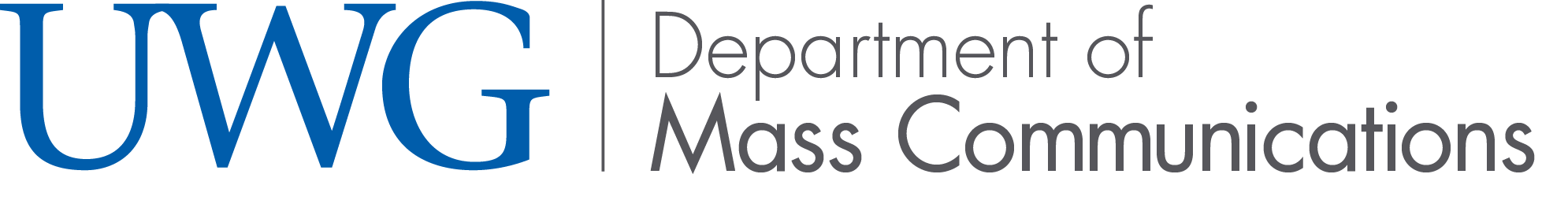 Sonya BarnesGeneral Manger / Adjunct InstructorUniversity of West Georgia1601 Maple StreetCarrollton, GA 30118678-839-6437Academic AchievementMaster of Arts, Journalism, 2009The University of MemphisBFA, Mass Communications, 1987 Valdosta State UniversityTeaching AppointmentsGeneral Manager WUTV/ Adjunct Instructor 2010 - Present               Mass CommunicationsUniversity of West Georgia, Carrollton, GeorgiaInstructor Full-time, 2007 -2010Mass CommunicationsFort Valley State University, Fort Valley, GeorgiaCourses Taught COMM 4451 Copywriting for the Electronic MediaCOMM 4450 Broadcast News Writing and ReportingCOMM 4421 TV PracticumCOMM 3352 Television Production 1COMM 1110 Public SpeakingMCMM 1101 Orientation to Mass CommunicationCOMM 1110 Public SpeakingMCMM 2103 Mass Media & SocietyMCMM 2223 Introduction to Broadcast JournalismMCMM 2163 Introduction to Desktop PublishingMCMM 3103 Mass Media Law & EthicsMCMM 3125 Electronic Media MCMM 3283 Persuasion in the Media AgeMCMM 4303 TV PracticumMCMM 4323 InternshipMCMM 4293 Performance in the MediaMCMM 4362 Special TopicsProfessional ExperienceAccount Executive, 2003-2006 WMAZ-TV, Channel 13Macon, GeorgiaNews Director, 2002-2003WPGA-TV, Channel 58Macon, GeorgiaDirector of Public Relations, 2001-2002Wesleyan CollegeMacon, GeorgiaAssignment Manager/Investigative Editor, 1998-2001Macon, GeorgiaHonors/AwardsBest of the West Strategic Imperative Recognition, 2015University of West Georgia Visionary Leadership Award, 2015University of West Georgia, Department of Mass CommunicationsOutstanding Staff Award, 2015University of West Georgia, College of Social SciencesProfessional Memberships/Offices2011-PresentBroadcaster Education Association2011 - PresentGeorgia Association of Broadcasters